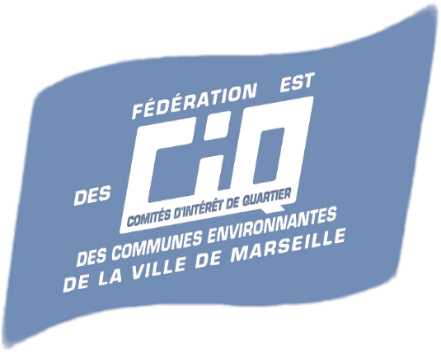 Proposition de CANDIDATS AU POSTE DU CONSEIL D’ADMINISTRATION de la FEDERATION EST des C.I.Q.Candidats élus en A.G. Du 15 MAI 20161 / André ATKINSON         CIQ AUBAGNE CLOS RUFISQUE : DEMISSION pour le 10 février 20182 / Frédéric FASSETTA       CIQ AURIOL LA PARETTE3 / Odette GREGOIRE        CIQ ALLAUCH VALLON DE PENAOU4 / Marie France MASSOL CIQ ALLAUCH LOGIS NEUF5 / Jean Pierre MICHEL      CIQ LA CIOTAT NORD6 / Alain PELEGRIN              CIQ FUVEAU SOLEIL LEVANT 7 /Jean Marc SARAT            CIQ FUVEAU LES ESPINADES ACTE de CANDIDATURE pour l’A.G. du 29 Avril 2017 8 / Jacques GROS                CIQ LA CADIERE D’AZUR LE DEFENDS9 / Christian HAMARD        CIQ AUBAGNE / LA PERUSSONNE10 / Aline REYNAUD            CIQ LA CIOTAT / FONTSAINTE11 / Annie HADROT             CIQ CARNOUX /LOU CAIRE 12 / Florence QUEVEDO  CIQ LA PENNE SUR HUVEAUNE  13 / Christiane MILLET BACCI   CIQ  LE CASTELLET / VILLAGE14 / Lionel ROUSSET  LA BOUILLADISSE / PIGEONNIER 15 / Daniel DEVENDEVILLE CIQ AURIOL  / LA COLOMBEACTE de CANDIDATURE pour l’A.G. du 10 Février 201816 / Thierry DOLBEAU CIQ ROUSSET  / ROUSSET Est  COLOMBE17 / Paul REBUFFEL CIQ AUBAGNE  / PIEMONT de GARLABAN 